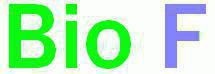 XI'AN BIOF BIO-TECHNOLOGY CO.,LTDRoom 1601, Tower 1, Building 25, Gaoke Garden, Gaoxin 5th Rd,High-tech Zone Xi’an, China Tel:+86-29-88447187 E-mail:Louis@xabiof.comCERTIFICATE OF ANALYSISCinnamon Oil                                                                                                         BATCH NO.:20221010Appearance: Brownish oily liquid with characteristic cinnamon odor and slight spicy taste.【Shelf Life】24 months. Please sealed stored at a cool and dry place.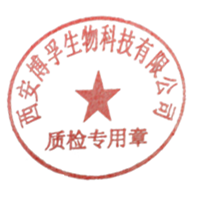 【Package】25kg/barrel.Quality Standard GB 30616 - 2014 GB 30616 - 2014 Items Limit Test Method Volatile oil content (ml/100g) ≥ 20.0 LY/T 1652 Relative Density (20°C/20°C) 1.025~ 1.045 GB/T 11540 Refractive Index (20°C) 1.562 ~ 1.582 GB/T 14454.4 Heavy Metal ( Pb) ( mg/kg) ≤ 10.0 GB/T 5009.74 Lead (mg/kg) ≤ 3.0 GB/T 5009.76